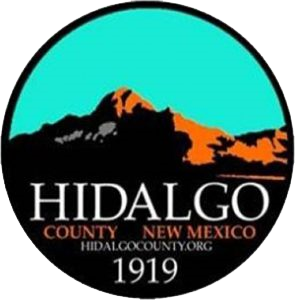 HIDALGO COUNTY COMMISSION MEETING AGENDA May 12, 2021 at 5:30 PM COMMISSION CHAMBERS305 PYRAMID STREET LORDSBURG, NEW MEXICO PURSUANT TO THE PUBLIC HEALTH ORDER DATED APRIL 28, 2021, LIMITING PUBLIC GATHERINGS IN THE STATE, THE FOLLOWING MEETING ATTENDANCE CAPACITY RULES APPLY:RED LEVEL (very high risk): the meeting will not be physically open to the public. Members of the public may attend and listen to the meeting via Zoom.YELLOW LEVEL (high risk): the meeting is limited to 10 members of the public, inclusive of public officials & employees. Admission will be on a first come first serve basis. All other members of the public may attend and listen to the meeting via Zoom.GREEN LEVEL (medium risk): the meeting is limited to 20 members of the public, inclusive of public officials & employees. Admission will be on a first come first serve basis. All other members of the public may attend and listen to the meeting via Zoom.TURQUOISE LEVEL (medium risk): the meeting will be open to the public. Members of the public may also attend and listen to the meeting via Zoom.ALL OTHER PUBLIC HEALTH ORDER COVID-19 REQUIREMENTS AND FIRE MARSHAL CAPACITY LIMITS APPLY. ALL MEMBERS OF THE PUBLIC WILL BE ABLE TO ATTEND AND LISTEN TO THE MEETING VIA ZOOM LIVE AT THE FOLLOWING LINK: https://us02web.zoom.us/j/83122011081?pwd=aU5hU2JhUStTbnF2OVNuTktPaUZoUT09CALL MEETING to ORDER and WELCOMEPledge of AllegianceApproval of AgendaApproval of Minutes	Special Meeting, April 7, 2021—discussion/actionRegular Meeting, April 14, 2021—discussion/actionSpecial Meeting, April 29, 2021—discussion/actionRESOLUTIONS and AGREEMENTSResolution 2021-24 —Budget Adjustment Grants —discussion/actionResolution 2021-25 Rescinding  2021-06—Liquor License Tax (waiving annual fee for FY22)—discussion/actionFY 2022 Chamber of Commerce Contract for services—discussion/actionMISCELLANEOUSApproval of Fiscal year 2022 preliminary budget—discussion/actionGrantsFairgroundsSheriff’s Department Corporal PositionSheriff’s Department Lieutenant Position Recycling Fund Approval to Solicit RFP for Legal Services —discussion/actionDirection to Staff to Publish the Title & General Summary of a Personnel Policy Ordinance —discussion/actionRound Table DiscussionEXECUTIVE SESSIONMotion and roll call vote to go into executive session and that, pursuant to New Mexico State Statute Section 10-15-1, only the following matters will be discussed in closed session: 10-15-1 (H) (2) PersonnelCounty Manager Tisha Green Motion and roll call vote to return to regular session and that matters discussed in closed session were limited to those specified in motion for closure, and that no final action was taken, as per New Mexico Statutes Section §10-15-1. MISCELLANEOUS AFTER EXECUTIVE SESSION Approval of Manager’s Contract—discussion/actionCERTIFICATION of PAYROLLCERTIFICATION of ACCOUNTS PAYABLEADJOURN